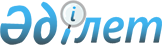 О мерах по реализации Указа Президента Республики Казахстан от 6 апреля 2007 года N 311Постановление Правительства Республики Казахстан от 10 мая 2007 года N 375

      В целях реализации Указа Президента Республики Казахстан от 6 апреля 2007 года N 311 "О мерах по дальнейшему научно-технологическому развитию Республики Казахстан" Правительство Республики Казахстан ПОСТАНОВЛЯЕТ : 

      1. Создать акционерное общество "Национальный научно-технологический холдинг "Самғау" (далее - АО "Холдинг "Самғау") со 100-процентным участием государства в уставном капитале. 

      2. Определить основным предметом деятельности АО "Холдинг "Самғау" эффективное управление юридическими лицами, государственные пакеты акций (доли участия) которых передаются в оплату размещаемых акций АО "Холдинг "Самғау" в целях создания благоприятных условий для научно-технологического развития государства, в том числе путем формирования единых информационно-коммуникационной среды, информационных систем, ресурсов и стандартов. 

      3. Утвердить прилагаемые: 

      1) меморандум об основных принципах деятельности АО "Холдинг "Самғау"; 

      2) перечень юридических лиц, государственные пакеты акций которых передаются в оплату размещаемых акций АО "Холдинг "Самғау" (далее - перечень). 

      4. Выделить Министерству образования и науки Республики Казахстан из резерва Правительства Республики Казахстан, предусмотренного в республиканском бюджете на 2007 год на неотложные затраты, 100000000 (сто миллионов) тенге для формирования уставного капитала АО "Холдинг "Самғау". 

      5. Комитету государственного имущества и приватизации Министерства финансов Республики Казахстан в установленном законодательством порядке: 

      1) передать права владения и пользования государственным пакетом акций АО "Холдинг "Самғау" Министерству образования и науки Республики Казахстан; 

      2) принять меры по обеспечению АО "Холдинг "Самғау" помещениями для его размещения; 

      3) обеспечить проведение оценки государственных пакетов акций (долей участия) юридических лиц, передаваемых в соответствии с пунктом 7 настоящего постановления, в оплату размещаемых акций АО "Холдинг "Самғау"; 

      совместно с Министерством образования и науки Республики Казахстан обеспечить: 

      1) формирование уставного капитала АО "Холдинг "Самғау" в размере 100000000 (сто миллионов) тенге за счет средств, выделяемых из резерва Правительства Республики Казахстан в соответствии с пунктом 4 настоящего постановления; 

      2) утверждение Устава АО "Холдинг "Самғау" с учетом положений Меморандума об основных принципах деятельности АО "Холдинг "Самғау"; 

      3) государственную регистрацию АО "Холдинг "Самғау" в органах юстиции Республики Казахстан; 

      4) принятие иных мер, вытекающих из настоящего постановления. 

      6. В установленном законодательством порядке реорганизовать: 

      1) республиканские государственные предприятия на праве хозяйственного ведения "Национальный центр научно-технической информации", "Центр наук о земле, металлургии и обогащения" (за исключением дочерних предприятий: "Институт химических наук имени А.Б. Бектурова", "Институт органического катализа и электрохимии им. Д.В. Сокольского") Комитета науки Министерства образования и науки Республики Казахстан и их дочерние предприятия путем преобразования в акционерные общества "Национальный центр научно-технической информации", "Центр наук о земле, металлургии и обогащения", соответственно, со стопроцентным участием государства в уставном капитале; 

      2) республиканские государственные казенные предприятия "Республиканский научно-методический центр информатизации образования" Министерства образования и науки Республики Казахстан и "Центр электронной коммерции" Комитета финансового контроля и государственных закупок Министерства финансов Республики Казахстан путем преобразования в акционерное общество "Национальный центр информатизации" и товарищество с ограниченной ответственностью "Центр электронной коммерции" соответственно, со стопроцентным участием государства в уставном капитале. 

      7. Комитету государственного имущества и приватизации Министерства финансов Республики Казахстан совместно с Министерством образования и науки Республики Казахстан, в установленном законодательством порядке обеспечить увеличение количества объявленных акций АО "Холдинг "Самғау" и оплату размещаемых акций путем передачи государственных пакетов акций (долей участия) юридических лиц, указанных в перечне и пункте 6 настоящего постановления. 

      8. Рекомендовать Национальному Банку Республики Казахстан в установленном законодательством порядке обеспечить передачу на безвозмездной основе государственного пакета акций акционерного общества "Национальный процессинговый центр" Комитету государственного имущества и приватизации Министерства финансов Республики Казахстан с последующей его передачей в оплату размещаемых акций АО "Холдинг "Самғау". 

      9. (Исключен - постановлением Правительства РК от 21.11.2008 N 1080 ). 

      10. (Исключен - постановлением Правительства РК от 21.11.2008 N 1080 ) . 

      11. Министерству образования и науки Республики Казахстан совместно с заинтересованными государственными органами в двухнедельный срок внести предложения в Правительство Республики Казахстан по: 

      1) составу Совета директоров АО "Холдинг "Самғау"; 

      2) внесению изменений и дополнений в нормативные правовые акты Республики Казахстан в соответствии с настоящим постановлением. 

      12. Внести в некоторые решения Правительства Республики Казахстан следующие дополнения: 

      1) в постановлении Правительства Республики Казахстан от 12 апреля 1999 года N 405 "О видах государственной собственности на государственные пакеты акций и государственные доли участия в организациях" (САПП Республики Казахстан, 1999 г., N 13, ст. 124): 

      Перечень акционерных обществ и хозяйственных товариществ, государственные пакеты акций и доли которых отнесены к республиканской собственности, раздел "г. Астана" дополнить строкой, порядковый номер 21-90, следующего содержания: 

      "21-90. АО "Национальный научно-технологический холдинг "Самғау"; 

      2) в постановлении Правительства Республики Казахстан от 27 мая 1999 года N 659 "О передаче прав по владению и пользованию государственными пакетами акций и государственными долями в организациях, находящихся в республиканской собственности": 

      в приложении к указанному постановлению: 

      раздел "Министерству образования и науки Республики Казахстан" дополнить строкой, порядковый номер 222-33-1, следующего содержания: 

      "222-33-1 АО "Национальный научно-технологический холдинг "Самғау". 

      13. Контроль за исполнением настоящего постановления возложить на Заместителя Премьер-Министра Республики Казахстан - Министра экономики и бюджетного планирования Мусина А.Е. 

      14. Настоящее постановление вводится в действие со дня подписания.       Премьер-Министр 

    Республики Казахстан Утвержден            

постановлением Правительства 

Республики Казахстан     

от 10 мая 2007 года N 375    

Меморандум 

об основных принципах деятельности АО "Холдинг "Самғау"  

1. Цель создания       Целью создания АО "Холдинг "Самғау" является эффективное управление юридическими лицами (далее - компании), государственные пакеты акций (доли участия) которых переданы в оплату размещаемых акций АО "Холдинг "Самғау" в целях создания благоприятных условий для научно-технологического развития государства, в том числе путем формирования единых информационно-коммуникационной среды, информационных систем, ресурсов и стандартов.  

2. Основные принципы деятельности АО "Холдинг "Самғау"       Достижение цели АО "Холдинг "Самғау" будет основываться на следующих основных принципах деятельности: 

      повышение конкурентоспособности и экономической эффективности деятельности компаний; 

      внедрение лучшей мировой практики корпоративного управления компаниями; 

      содействие Правительству Республики Казахстан в достижении среднесрочных целей по развитию компаний; 

      разработка концептуальных инвестиционных решений национального и межотраслевого масштаба; 

      обеспечение реализации инвестиционных проектов; 

      транспарентность и комплексность, предполагающие активное использование института независимых директоров и сбалансированную поддержку инициатив, как частного, так и государственного секторов экономики. 

      Реализация этих основных принципов деятельности будет осуществляться путем активного участия АО "Холдинг "Самғау" в развитии компаний через осуществление функций акционера и представительство в соответствующих советах директоров и исполнение инвестиционных функций.  

3. Задачи АО "Холдинг "Самғау"       Задачами АО "Холдинг "Самғау" в рамках поставленной цели являются: 

      обеспечение достижения компаниями стратегических целей и задач на основе рекомендаций Специализированного совета по вопросам развития акционерного общества "Национальный научно-технологический холдинг "Самғау" при Правительстве Республики Казахстан (далее - Специализированный совет); 

      содействие в реализации прорывных научно-технологических проектов; 

      внедрение лучшей мировой практики корпоративного управления компаниями; 

      повышение экономической эффективности деятельности компаний, определение баланса между специализацией компаний и разумной конкуренцией между ними; 

      содействие развитию отдельных отраслей экономики Республики Казахстан; 

      содействие развитию рынка информационно-коммуникационных технологий, в том числе спутниковых; 

      содействие развитию рынка интеллектуальной собственности.  

4. Функции АО "Холдинг "Самғау"       Основными функциями АО "Холдинг "Самғау" в рамках осуществления управления компаниями через их советы директоров будет в соответствии с законодательством являться следующее: 

      постановка целей для компаний на основе рекомендаций Специализированного совета; 

      утверждение среднесрочных бизнес-планов, планов развития национальных компаний, инвестиционных программ и годовых бюджетов компаний, направленных на достижение поставленных целей; 

      рассмотрение и определение основных показателей эффективности компаний; 

      обеспечение достижения целей, в том числе максимизации финансовых результатов компаний; 

      обеспечение принятия корректирующих мер в случае невыполнения компаниями поставленных целей и показателей эффективности; 

      мониторинг результатов деятельности компаний; 

      контроль за эффективным использованием денежных средств, выделяемых на реализацию инициатив частного сектора; 

      организационное обеспечение аудита компаний; 

      подбор и мотивация руководителей компаний; 

      обеспечение формирования единой информационно-коммуникационной среды информационных ресурсов и систем в сфере государственного управления; 

      организация оценки, маркетинга и коммерциализации объектов промышленной собственности, созданных за счет средств государственного бюджета.  

5. Вопросы управления АО "Холдинг "Самғау"       Государство в лице Правительства Республики Казахстан является единственным акционером АО "Холдинг "Самғау". 

      Решение о реализации акций обществ принимается единственным акционером АО "Холдинг "Самғау" путем принятия соответствующего постановления Правительства Республики Казахстан. 

      Правительство Республики Казахстан определяет персональный состав совета директоров АО "Холдинг "Самғау". 

      В состав совета директоров АО "Холдинг "Самғау" входят первые руководители Министерства образования и науки Республики Казахстан, Министерства культуры и информации Республики Казахстан, Министерства экономики и бюджетного планирования Республики Казахстан и Министерства финансов Республики Казахстан, а также независимые директора и председатель Правления АО "Холдинг "Самғау". 

      В компетенцию совета директоров АО "Холдинг "Самғау" входят: 

      определение приоритетных направлений деятельности АО "Холдинг "Самғау"; 

      постановка целей деятельности АО "Холдинг "Самғау"; 

      утверждение бюджета АО "Холдинг "Самғау"; 

      иные вопросы в соответствии с действующим законодательством Республики Казахстан. 

      При совете директоров АО "Холдинг "Самғау" могут создаваться комитеты, в том числе Комитет по аудиту. 

      Финансирование деятельности АО "Холдинг "Самғау" осуществляется за счет средств уставного капитала, дивидендов компаний и иных доходов, в соответствии с действующим законодательством. 

      Сноска. Раздел 5 с изменением, внесенным постановлением Правительства Республики Казахстан от 24 сентября 2007 года N 829 .  

6. Взаимоотношения между Правительством 

Республики Казахстан и АО "Холдинг "Самғау"       Взаимоотношения между Правительством Республики Казахстан и АО "Холдинг "Самғау" осуществляются через Специализированный совет.  

7. Взаимоотношения между АО "Холдинг "Самғау" и компаниями       Взаимоотношения АО "Холдинг "Самғау" и компаний определяются его функциями, указанными выше. При этом влияние АО "Холдинг "Самғау" на деятельность компаний ограничивается рамками управления через осуществление функций акционера и представительство в соответствующих советах директоров компаний. 

      В состав советов директоров компаний входят представители АО "Холдинг "Самғау", независимые директора. Председателем советов директоров компаний, в случаях когда АО "Холдинг "Самғау" обладает необходимым количеством голосов, является представитель АО "Холдинг "Самғау". Утвержден           

постановлением Правительства 

Республики Казахстан   

от 10 мая 2007 года N 375 

                   Перечень юридических лиц, 

   государственные пакеты акций которых передаются в оплату 

           размещаемых акций АО "Холдинг "Самғау" 
					© 2012. РГП на ПХВ «Институт законодательства и правовой информации Республики Казахстан» Министерства юстиции Республики Казахстан
				N 

п/п Наименование Государственный 

пакет акций 1 2 3 1. Акционерное общество 

"Казтелерадио" 76,6 % 2. Акционерное общество 

"Казахстанские телекоммуникации" 

(КАТЕЛКО) 37,3 % 3. Акционерное общество 

"Национальная компания 

"Kazsatnet" 100 % 4. Акционерное общество 

"Национальные информационные 

технологии" 100 % 5. Акционерное общество "Фонд 

науки" 100 % 6. Акционерное общество "Центр 

информатизации финансовых 

систем" 100 % 